Nepokupnyi SergeyExperience:Position applied for: Able SeamanDate of birth: 27.02.1983 (age: 34)Citizenship: UkraineResidence permit in Ukraine: NoCountry of residence: UkraineCity of residence: MykolayivPermanent address: per.kobera 13aContact Tel. No: +38 (051) 249-60-40 / +38 (097) 819-03-28E-Mail: syodik1@mail.ruU.S. visa: NoE.U. visa: NoUkrainian biometric international passport: Not specifiedDate available from: 26.11.2013English knowledge: Not specifiedMinimum salary: 1000 $ per month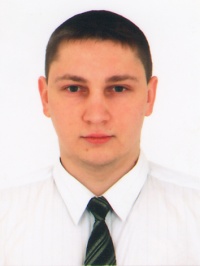 PositionFrom / ToVessel nameVessel typeDWTMEBHPFlagShipownerCrewingAble Seaman13.05.2013-04.08.2013Maxal zitaGeneral Cargo35931471KingstownStarmount Resources Incmarin starAble Seaman17.03.2012-01.10.2012Emre koseGeneral Cargo46711980MaltaAbel Maritime ltdmarin starAble Seaman03.03.2011-15.09.2011Sea dreamBulk Carrier262239955MaltaNadezhda marine ltdmarin starAble Seaman29.05.2010-29.11.2010BlecksmitDry Cargo24261030BelizecitiBlecksmit Sippingmarin starAble Seaman18.09.2009-19.04.2010OltenitsaDry Cargo39531324UkraineUkrrichllotUkrrichllot